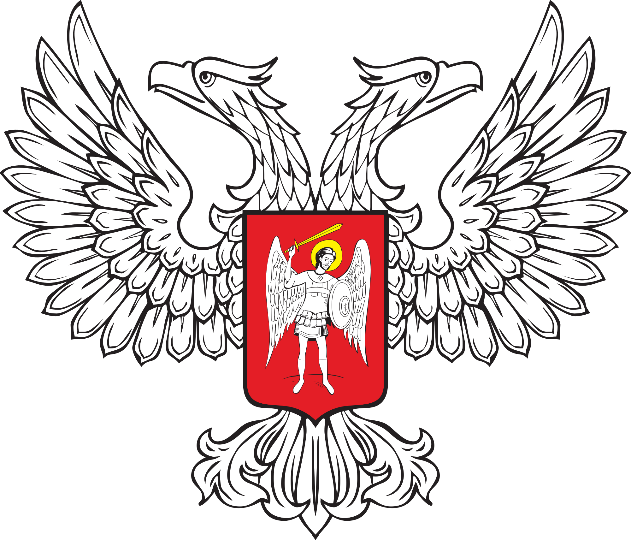 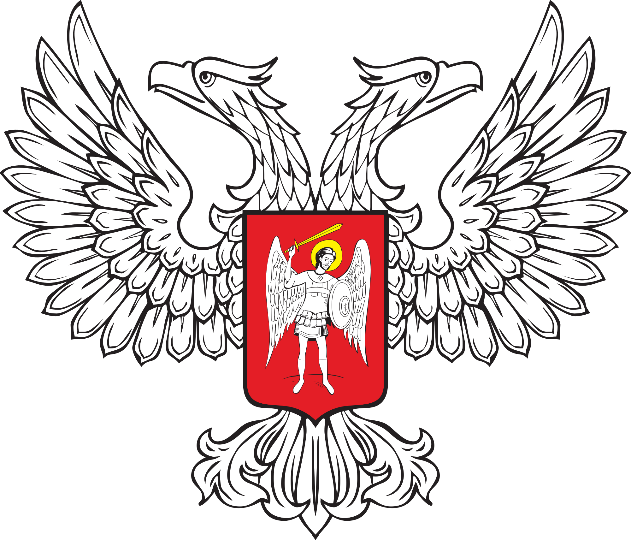 ГОРЛОВСКИЙ ГОРОДСКОЙ СОВЕТДОНЕЦКОЙ НАРОДНОЙ РЕСПУБЛИКИРЕШЕНИЕ01 ноября 2023 г.		                                                 № № I/7-2г. Горловка    О закреплении территории муниципального образования городского округа Горловка Донецкой Народной Республикиза депутатами Горловского городского совета Донецкой Народной Республики первого созыва На выполнение Протокола рабочего совещания по вопросу организации местного самоуправления в Донецкой Народной Республике от 24.10.2023,                       в целях организации эффективной работы с населением муниципального образования городского округа Горловка Донецкой Народной Республики, руководствуясь Федеральным законом от 6 октября 2003 года № 131-ФЗ 
«Об общих принципах организации местного самоуправления в Российской Федерации», Законом Донецкой Народной Республики от 17 августа 2023 года № 468-IIНС «О местном самоуправлении в Донецкой Народной Республике», Горловский городской совет Донецкой Народной Республики РЕШИЛ:1. Закрепить за депутатами Горловского городского совета Донецкой Народной Республики первого созыва территорию муниципального образования городского округа Горловка Донецкой Народной Республики согласно Приложению.2. Настоящее Решение вступает в силу со дня его официального опубликования в Государственной информационной системе нормативных правовых актов Донецкой Народной Республики gisnpa-dnr.ru.3. Контроль за исполнением настоящего Решения оставляю за собой. Председатель Горловского городского совета Донецкой Народной Республикипервого созыва                               Р.Г. КОНЕВ